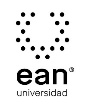 FICHA TÉCNICA DE CONSTRUCCIÓN DEL ÍTEMFICHA TÉCNICA DE CONSTRUCCIÓN DEL ÍTEMNo. Ítem: 1No. Ítem: 1No. Ítem: 1DATOS DEL ÍTEMDATOS DEL ÍTEMDATOS DEL AUTORPrograma académico: Programa académico: Prueba: Psicología del Aprendizaje y Análisis Experimental del ComportamientoPrueba: Psicología del Aprendizaje y Análisis Experimental del ComportamientoPrueba: Psicología del Aprendizaje y Análisis Experimental del ComportamientoPrueba: Psicología del Aprendizaje y Análisis Experimental del ComportamientoPrueba: Psicología del Aprendizaje y Análisis Experimental del ComportamientoPrueba: Psicología del Aprendizaje y Análisis Experimental del ComportamientoÍTEM: COMPETENCIA ESPECÍFICA, CONTEXTO, ENUNCIADO Y OPCIONES DE RESPUESTAÍTEM: COMPETENCIA ESPECÍFICA, CONTEXTO, ENUNCIADO Y OPCIONES DE RESPUESTAÍTEM: COMPETENCIA ESPECÍFICA, CONTEXTO, ENUNCIADO Y OPCIONES DE RESPUESTACompetencia específica señalada en el syllabus, que evalúa este ítem:Competencia específica señalada en el syllabus, que evalúa este ítem:Competencia específica señalada en el syllabus, que evalúa este ítem:CONTEXTO - Caso - situación problémica:Una persona con adicción a la heroína empieza a sentir los síntomas de abstinencia y se inyecta otra dosis para librarse de las desagradables sensaciones.CONTEXTO - Caso - situación problémica:Una persona con adicción a la heroína empieza a sentir los síntomas de abstinencia y se inyecta otra dosis para librarse de las desagradables sensaciones.CONTEXTO - Caso - situación problémica:Una persona con adicción a la heroína empieza a sentir los síntomas de abstinencia y se inyecta otra dosis para librarse de las desagradables sensaciones.ENUNCIADO:Esta persona está pasando por un procedimiento de:ENUNCIADO:Esta persona está pasando por un procedimiento de:ENUNCIADO:Esta persona está pasando por un procedimiento de:Opciones de respuestaa. Castigo positivo.b. Refuerzo positivo.c. Castigo negativo.d. Refuerzo negativo.Opciones de respuestaa. Castigo positivo.b. Refuerzo positivo.c. Castigo negativo.d. Refuerzo negativo.Opciones de respuestaa. Castigo positivo.b. Refuerzo positivo.c. Castigo negativo.d. Refuerzo negativo.Opciones de respuestaa. Castigo positivo.b. Refuerzo positivo.c. Castigo negativo.d. Refuerzo negativo.Opciones de respuestaa. Castigo positivo.b. Refuerzo positivo.c. Castigo negativo.d. Refuerzo negativo.Opciones de respuestaa. Castigo positivo.b. Refuerzo positivo.c. Castigo negativo.d. Refuerzo negativo.Opciones de respuestaa. Castigo positivo.b. Refuerzo positivo.c. Castigo negativo.d. Refuerzo negativo.Opciones de respuestaa. Castigo positivo.b. Refuerzo positivo.c. Castigo negativo.d. Refuerzo negativo.Opciones de respuestaa. Castigo positivo.b. Refuerzo positivo.c. Castigo negativo.d. Refuerzo negativo.JUSTIFICACIÓN DE OPCIONES DE RESPUESTAJUSTIFICACIÓN DE OPCIONES DE RESPUESTAJUSTIFICACIÓN DE OPCIONES DE RESPUESTAPor qué NO es a: No es castigo positivo porque, aunque la persona está retirando la sensación aversiva de la abstinencia, la consecuencia no consiste en la reducción de este comportamiento. Por qué NO es a: No es castigo positivo porque, aunque la persona está retirando la sensación aversiva de la abstinencia, la consecuencia no consiste en la reducción de este comportamiento. Por qué NO es a: No es castigo positivo porque, aunque la persona está retirando la sensación aversiva de la abstinencia, la consecuencia no consiste en la reducción de este comportamiento. Por qué NO es b: No es refuerzo positivo porque el ejemplo describe que el motivo de la inyección de la dosis es para “para librarse de las desagradables sensaciones” características de la abstinencia.Por qué NO es b: No es refuerzo positivo porque el ejemplo describe que el motivo de la inyección de la dosis es para “para librarse de las desagradables sensaciones” características de la abstinencia.Por qué NO es b: No es refuerzo positivo porque el ejemplo describe que el motivo de la inyección de la dosis es para “para librarse de las desagradables sensaciones” características de la abstinencia.Por qué NO es c: No es castigo negativo porque la consecuencia de esta respuesta conlleva al aumento de la misma, contrario a lo que implica el castigo.Por qué NO es c: No es castigo negativo porque la consecuencia de esta respuesta conlleva al aumento de la misma, contrario a lo que implica el castigo.Por qué NO es c: No es castigo negativo porque la consecuencia de esta respuesta conlleva al aumento de la misma, contrario a lo que implica el castigo.CLAVE Y JUSTIFICACIÓN.La Clave es “d“.La respuesta instrumental en el reforzamiento negativo conlleva a la desaparición de un estímulo aversivo, escapando del contacto o la experiencia con este.CLAVE Y JUSTIFICACIÓN.La Clave es “d“.La respuesta instrumental en el reforzamiento negativo conlleva a la desaparición de un estímulo aversivo, escapando del contacto o la experiencia con este.CLAVE Y JUSTIFICACIÓN.La Clave es “d“.La respuesta instrumental en el reforzamiento negativo conlleva a la desaparición de un estímulo aversivo, escapando del contacto o la experiencia con este.ESPECIFICACIONES DE DISEÑO: DIBUJOS, ECUACIONES Y / O GRÁFICOS:ESPECIFICACIONES DE DISEÑO: DIBUJOS, ECUACIONES Y / O GRÁFICOS:ESPECIFICACIONES DE DISEÑO: DIBUJOS, ECUACIONES Y / O GRÁFICOS: